ИНДИВИДУАЛЬНОЕ ЗАДАНИЕдля формирования компетенций, установленных рабочей программой учебной практики: научно-исследовательская работа(с приложением: Форма отчета по практики) студента 2 курса          группы Института общественного здоровья________________________________(Ф.И.О.)Срок прохождения практики: с                       г. по                         г.База прохождения практики: _________________________________________                                                                  (наименование учреждения)в качестве практиканта.Руководитель практики от предприятия (организации, учреждения):  __________________________________________________________________ Руководитель практики от организации, осуществляющей образовательную деятельность: ________________________________________________________Контактный телефон кафедры: 8-8442-97-14-42Порядок проведения учебной практики:Продолжительность практики 108 часовСтудент работает в качестве практиканта под руководством ответственного специалиста; руководитель практики корректирует и контролирует деятельность.Продолжительность рабочего дня – 6 часов.Приступая к прохождению практики, студент должен ознакомиться с правилами внутреннего распорядка предприятия (организации, учреждения), пройти инструктаж по технике безопасности, обязательно наличие медицинской книжки.Контроль практики обеспечивает руководитель от предприятия (организации, учреждения) и руководитель от организации, осуществляющих образовательную деятельность.Студент ведет дневник с ежедневными записями о проделанной работе.Практика завершается промежуточной аттестацией, время которой устанавливается графиком учебного процесса.Цель учебной практики: получение студентами первичных навыков и умений научно-исследовательской деятельности.Основные задачи учебной практики:анализ проектной деятельности учреждения;формирование навыков разработки исследовательских программ;развитие навыков обоснования методов и технологий исследовательской деятельности;проведение исследования в соответствии с основными требованиями к данному виду деятельности;Содержание учебной практики.Знать:основные проблемы населения в районе, городе, регионе, возможности  и способы их решения;основные методы исследований в сфере социальной работы;основные методы, способы и средства получения, переработки информации с помощью компьютера;особенности применения метода опроса, мониторинга;способы разрешения проблем в сфере социальной работы.Уметь: эффективно и грамотно обосновать цель проводимого практического исследования;использовать информационно коммуникативную сеть «Интернет» для сбора данных;использовать полученные данные для повышения эффективности социальной работы.Владеть: навыками применения основных методов сбора первичных данных;навыками переработки собранной информации с помощью компьютера;навыками использования социологических методов исследования;навыками получения и анализа статистической отчетности;Планируемые результаты учебной практики.В результате прохождения учебной практики обучающийся должен сформировать компетенции:Студентом в полном объеме реализовано индивидуальное задание практики. Получен комплекс знаний, умений и навыков формирующих компетенции программы практики.Руководитель практики от предприятия (организации, учреждения)_______________          __________                                                                                   (подпись)                               (Ф.И. О)Руководитель практики от организации, осуществляющей образовательную деятельность    _______________           ____________                                                                                              (подпись)                                          (Ф.И. О)Индивидуальное задание принято к исполнению __________________________.(Ф. И. О. обучающегося)«_____» ________________ 20___ г.______________________________                                                                                                                           (подпись обучающегося)ОТЧЕТо результатах для формирования компетенций, установленных рабочей программой учебной практики: научно-исследовательская работастудента __________________________  группы _________ направления подготовки39.03.02 «Социальная работа» Института общественного здоровьяПрактика проводилась в   ______________________________________                                                                                 (наименование учреждения) в период с ____________________I. ИЗУЧЕНИЕ НАУЧНО-МЕТОДИЧЕСКОЙ ЛИТЕРАТУРЫОтметка о выполнении  ________________________    Руководитель практики от организации, осуществляющей образовательную деятельность    _______________           ____________                                                                                              (подпись)                                          (Ф.И. О)II. УЧАСТИЕ В ТЕКУЩЕЙ ДЕЯТЕЛЬНОСТИ УЧРЕЖДЕНИЯ-БАЗЫ ПРАКТИКИ1.                                                                      Оценка деятельности _____________________                                                                                                                                                                                                                                                              (подпись куратора от учреждения)2.                                                                                                           Оценка деятельности _____________________                                                                                                                                                                                                                                                              (подпись куратора от учреждения)3.                                                                           Оценка деятельности _____________________                                                                                                                                                                                                                                                              (подпись куратора от учреждения)4.                                                                      Оценка деятельности _____________________                                                                                                                                                                                                                                                              (подпись куратора от учреждения)III. УЧАСТИЕ В МЕРОПРИЯТИЯХ УЧРЕЖДЕНИЯ-БАЗЫ ПРАКТИКИ1.                                                                           Оценка деятельности _____________________                                                                                                                                                                                                                                                           (подпись куратора от учреждения)2.                                                                         Оценка деятельности _____________________                                                                                                                                                                                                                                                               (подпись куратора от учреждения)3.                                                         Оценка деятельности _____________________                                                                                                                                                                                                                                                                (подпись куратора от учреждения)IV. НАБЛЮДЕНИЕ ЗА ДЕЯТЕЛЬНОСТЬЮ СПЕЦИАЛИСТАОбъект наблюдения: Вид наблюдения: (простое - систематическое, включенное - невключенное, прямое - косвенное, контролируемое - неконтролируемое, открытое - скрытое, полевое - лабораторное, однократное - многократное, кратковременное - длительное).Цель наблюдения:Программа наблюдения за деятельностью специалистаОбщие сведения о специалисте.Должностные обязанности специалиста.Основная документация, используемая в работе.Основные виды деятельности, ее содержание.Основные методы, (технологии), используемые в работе.Описание рабочего места.Структура рабочего времени.Общая характеристика клиентов.Особенности профессиональной коммуникации.Характерологические особенности.Особенности взаимодействия с коллегами.Отметка о выполнении ___________________Подпись куратора от учреждения V. Анализ технологий, применяемых в учрежденииОтметка о выполнении ___________________Подпись куратора от учреждения VI. Анализ проектной деятельности учрежденияНазвание: Тип проекта:Цель: Достигнутые результаты: VII. ЗАМЕЧАНИЯ И ПРЕДЛОЖЕНИЯ СТУДЕНТАVIII. Дневник прохождения практикиРуководитель практики от предприятия (организации, учреждения)_______________          __________                                                                                   (подпись)                               (Ф.И. О)Руководитель практики от организации, осуществляющей образовательную деятельность    _______________           ____________                                                                                              (подпись)                                          (Ф.И. О)ОТЗЫВ-ХАРАКТЕРИСТИКА ПО ПРАКТИКЕОбщая оценка практики                                        _______________________________________________________________                                                                                                                                              (подпись, Ф.И.О. куратора от учреждения)М.П.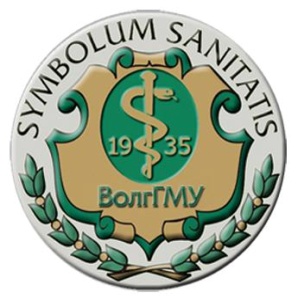 Федеральное государственное бюджетное образовательное учреждение высшего образования «Волгоградский государственный медицинский университет» Министерства здравоохранения  Российской ФедерацииКафедра социальной работы с курсом педагогики и образовательных технологий дополнительного профессионального образованияУчебная практика: научно-исследовательская работаНаправление подготовки: 39.03.02 «Социальная работа»ОК-7быть готовым к самоорганизации и самообразованиюОПК-2быть готовым к постановке и обоснованию цели в процессе реализации профессиональной деятельности и выбору путей ее  достиженияОПК-4быть готовым использовать  основные методы, способы и средства получения, хранения, переработки информации, навыки работы с компьютером как средством управления информацией, в том числе в информационно-коммуникационной сети «Интернет»ПК-13быть готовым выявлять, формулировать, разрешать проблемы в сфере социальной работы на основе прикладных исследований, в том числе опроса и мониторинга, использовать полученные результаты и данные статистической отчетности для повышения эффективности социальной работыФедеральное государственное бюджетное образовательное учреждение высшего образования «Волгоградский государственный медицинский университет» Министерства здравоохранения  Российской ФедерацииКафедра социальной работы с курсом педагогики и образовательных технологий дополнительного профессионального образованияУчебная практика: научно-исследовательская работаНаправление подготовки: 39.03.02 «Социальная работа»Описание источникаЦель работы с источникомРезультаты (понимание, применение в деятельности)Примечания №n/nВремя наблюденияСодержание наблюдений за деятельностью специалистаСодержание наблюдений за деятельностью специалистаСодержание наблюдений за деятельностью специалистаИнтерпретация наблюденийПримечания№n/nВремя наблюденияЧто делаетКак делаетКакие качества, умения проявляетИнтерпретация наблюденийПримечанияНаименование мероприятия ДатаКоличество часов (общее количество часов 108 ч. )Отметка о выполненииРоспись ответственного лица (группового руководителя, руководителя базы практики, куратора практики и т.д.)